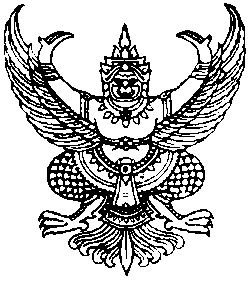 ประกาศองค์การบริหารส่วนตำบลกำแพงเซาเรื่อง   ประกาศรายชื่อผู้มีสิทธิได้รับการคัดเลือกให้เข้าเสนอราคาการประกวดซื้อด้วยระบบอิเล็กทรอนิกส์.................................................................ตามที่องค์การบริหารส่วนตำบลกำแพงเซา  ได้ประกาศจัดซื้อรถบรรทุกขยะขนาด 6 ตัน 6 ล้อ แบบอัดท้ายจำนวน  1 คัน  โดยการประมูลซื้อด้วยระบบอิเล็กทรอนิกส์ และยื่นเอกสารคัดเลือกคุณสมบัติ ให้เข้าเสนอราคา เมื่อวันที่  30 มกราคม  2555  ตั้งแต่เวลา 10.30 น. -  11.00 น.  นั้น
คณะกรรมการดำเนินการประมูลด้วยระบบอิเล็กทรอนิกส์ได้ดำเนินการตรวจสอบคุณสมบัติของผู้ยื่นเอกสารแล้วปรากฏว่ามีผู้ได้รับการคัดเลือกให้เข้าเสนอราคาประกวดราคาซื้อด้วยระบบอิเล็กทรอนิกส์ จำนวน  3 รายการ  ได้แก่1. บริษัท ผึ้งหลวง อีควิปเม้นท์  จำกัด	2. บริษัท เทพากร เบสท์ทรัค จำกัด	3. บริษัท ไพโรจน์ อีเอ็มเอสแอนด์เรซคิว จำกัด     ประกาศ   ณ   วันที่   30   เดือน   มกราคม  พ.ศ.  2555     จรวย   จิตต์ชื่น                                            (นายจรวย  จิตต์ชื่น)                               นายกองค์การบริหารส่วนตำบลกำแพงเซา